Carte « Fête des Papas »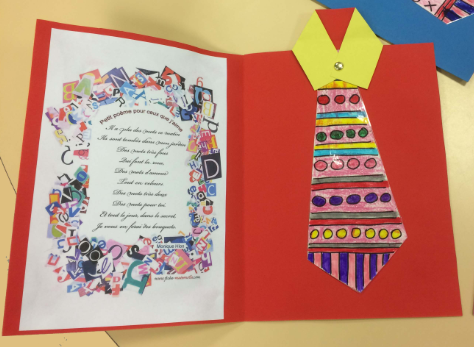 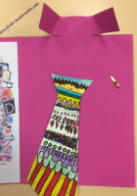 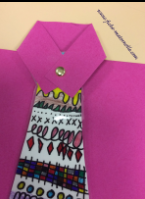              Découper deux franges.	     	         Rabattre les franges en forme de col